แผนผังขั้นตอนการและระยะเวลาการปฏิบัติราชการขององค์การบริหารส่วนตำบลบางเตย  อำเภอสามพราน  จังหวัดนครปฐม ขั้นตอนและระยะเวลาการขออนุญาตจดทะเบียนพาณิชย์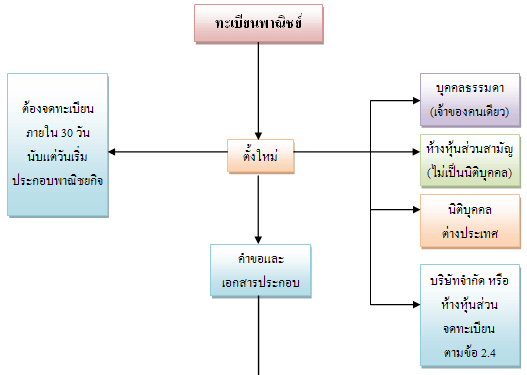 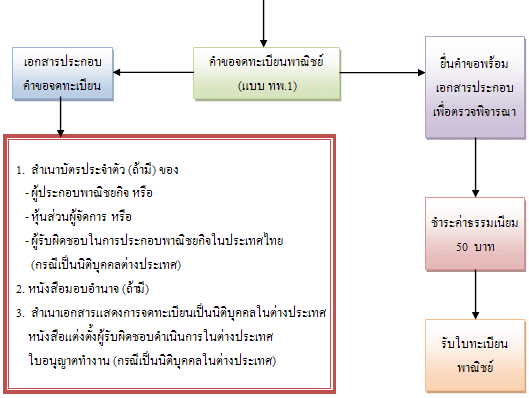 เดิม  40 นาที   ปรับใหม่ เป็น   20  นาที